«Интересно, когда капли дождя падали на землю, что происходило?» (Примеры ответов детей из наших занятий: «Становилась грязь», «Лужи стали», «Выросли цветы», «Листочки стали»). Второй вариант проблемной ситуации в этом примере: «Как помочь девочке добраться сухой до дома?» (Варианты ответов – нарисовать зонтик, плащ с капюшоном и др.).ЖЕЛАЕМ УДАЧИ!                                                                         Воспитатель: Павленко Т.М.МБДОУ детский сад №7«Жемчужинка» БУКЛЕТ ДЛЯ РОДИТЕЛЕЙРазвитие любознательности у детей 3-4 лет.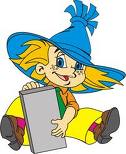 Гр. «Золотая рыбка»Есть у меня шестеро слуг, Проворных, удалых, И всё, что вижу я вокруг, -
Всё узнаю от них.
Они по знаку моему
Являются в нужде…
Зовут их: «Как и почему, Кто, что, когда и где…» Р. КиплингКакого ребенка мы называем любознательным? В Толковом словаре С.И. Ожегова можно прочитать: «Любознательный – склонный к приобретению новых знаний, пытливый». Основой любознательности является познавательная, исследовательская активность детей, удовлетворение которой во многом и будет определять пытливость детского ума, его интерес к знанию. Содержание детских вопросов разнообразно. Дети спрашивают об окружающих их предметах, о далеких планетах и космосе, о явлениях общественной жизни, о природе, происхождении человека и всего живого на Земле, войне и мире, нормах и правилах поведения, смысле и значении отдельных слов и т. д. На протяжении дошкольного возраста детские вопросы изменяются по форме. Малышей 3-4 лет интересует название предметов, их свойства, качества. Они задают вопросы в форме: «Где? Кто? Что? Какой? Когда?» Ответить на все вопросы маленького «почемучки», порой не хватает сил. Но многие из них можно предвидеть, и помочь ребенку в познании окружающего мира.Для неокрепшей психики 3-4-х летних детей появление представлений – огромная нагрузка, воспринимать легче, чем представлять. Поэтому •         Ходите с детьми на прогулки, на которых рассматривайте окружающие предметы, наблюдайте за явлениями природы (листопад, как блестит лужа, капли дождя на стекле и т.д.), побуждайте ребенка задавать вопросы, вопросы – это «выходы» познавательной активности (принимаете любые версии его ответов). Важно, чтобы дети хотели задавать вопросы и умели это делать.•	Хорошо, если Вы предлагаете ребенку познавательные сказки. Например, вышла однажды тучка погулять. Посмотрела вниз, увидела желтую траву, деревья без листьев и заплакала. Так пошел осенний дождик. (Вы можете придумывать такие сказки сами или использовать уже готовые. Покупая книжки малышу, обратите внимание именно на познавательные серии).•	Отгадывание загадок (важно, чтобы загадки и развивали и веселили): отгадать воображаемый предмет, действие, назначение предмета и т. д.•	Комментирование и разбор путаниц (использовать книжки, придумывать словесные путаницы самим). Например, Вы показываете малышу картинку, на которой собака сидит на дереве, а петух – в будке: «Что здесь перепутано?»•	Рисовать с ребенком проблемные ситуации. Например, Вы рисуете девочку, которая вышла погулять; рассказываете об этом ребенку. Далее: «Светило солнышко, вдруг пошел дождь» (рассказ сопровождаете рисунком).Комочек пуха, Длинное ухо, Прыгает ловко, Любит морковку.(Кролик, заяц)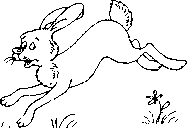 